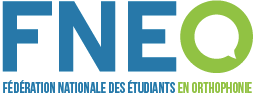 Date et lieu : ………………………………………………………………………………………………….AMENDEMENTAmendement proposé par : ….……………………………………………………………………………Soutenu par : ……………………………………………………………………………………………….Ne prend pas part au vote : S’abstientVote contre : Vote pour : 